               Тема: «Рисование животных жарких стран ладошками» Цель: познакомить с экзотическими животными жарких стран, с их внешнем видом, характерными особенностями; формировать навыки использования нетрадиционных приёмов рисования.   «Истоки способностей и дарования детей на кончиках их пальцев. От пальцев, образно говоря, идут тончайшие нити – ручейки, которые питают источник творческой мысли. Другими словами, чем больше мастерства в детской руке, тем умнее ребенок».
                                                                                                В.А.Сухомлинский
Материалы для выполнения работы: альбомные листыгуашькисти для рисовниябаночка с водой салфетка. Можно использовать фартук и нарукавники, чтобы случайно не испачкать одежду.  Побеседуйте с ребенком о животных жарких стран: расскажите о внешнем виде животных, их повадках, месте обитания. Свою беседу можно сопровождать картинками. Также можно предложить отгадать загадки:      1. Царь зверей он и не диво –          Вон какая роскошь – грива!          Хоть кошачий рык, но грозный,          Лапы – мощь, и взгляд серьезный…(Лев)2. Он огромен и велик,
    У него огромный рот,
    Он в Африке живет.
    И зовется …(Бегемот)     3. Пройдёт он, голову задрав,         Не потому, что важный граф,         А потому, что гордый нрав,         Ведь выше всех зверей …. (Жираф)Давай и мы с тобой нарисуем животных жарких стран! А рисовать мы будет необычным способом: ладошками! Способы рисования:1 вариант.Положить левую ладошку на лист бумаги и обвести каждый пальчик руки. (Если ребенок левша, то он обводит правую руку.)Перевернуть рисунок. Раскрасить ладошку цветом в соответствии с внешним видом задуманного животного, дорисовать глаза, ухо, хвост. Дополнить рисунок изображением деревьев.2 вариант.Сделать ладошкой отпечаток на бумаге, раскрасив предварительно при помощи кисти. Отпечатать можно два раза.Перевернуть рисунок.Дорисовать глаза, ухо, хвост. Дополнить рисунок изображением деревьев.Важно: Обязательно похвалите ребенка по окончанию рисования. Скажите ему: «Посмотри какие чудесные картинки у нас получились, животные яркие, веселые и очень красивые».Перед началом рисования или когда рисунки уже готовы, можно провести небольшую игру. Движения выполняются в соответствии с текстомФизкультминутка:А у зебры есть полоски, есть полосочки везде (показывают полоски, рисуя пальчиком)На лбу, ушах, на шее, на локтях, (показывают части тела)Есть на носу, на животах, коленях и носках. (делают похлопывающие движения)- У жирафов - пятна, пятна, пятна, пятнышки везде (показывают пятна всей ладошкой, слегка похлопывая)На лбу, ушах, на шее, на локтях, (части тела)Есть на носу, на животах, коленях и носках. (похлопывания)- У слонов есть складки, складки, складки, складочки везде (пощипывающие движения)На лбу, ушах, на шее, на локтях (показывают части тела)Есть на носу, на животах, коленях и носках. - У котят есть шерстка, шерстка, шерсточка везде (стряхивающие движения)На лбу, ушах, на шее, на локтях (части тела)Есть на носу, на животах, коленях и носках. (показ частей тела)Желаем Вам творческих успехов!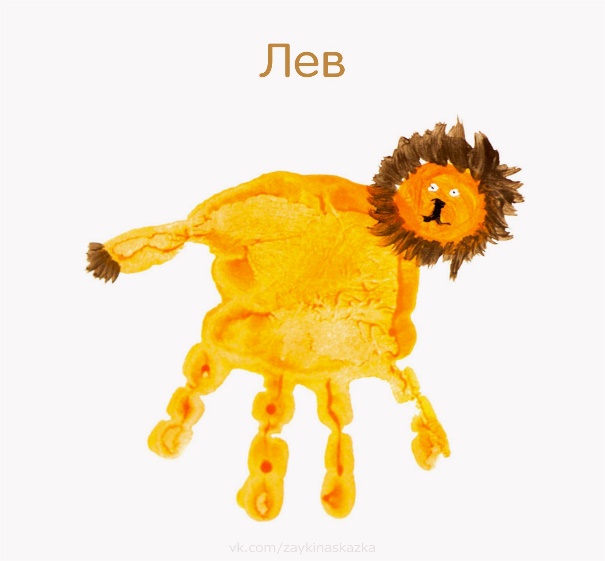 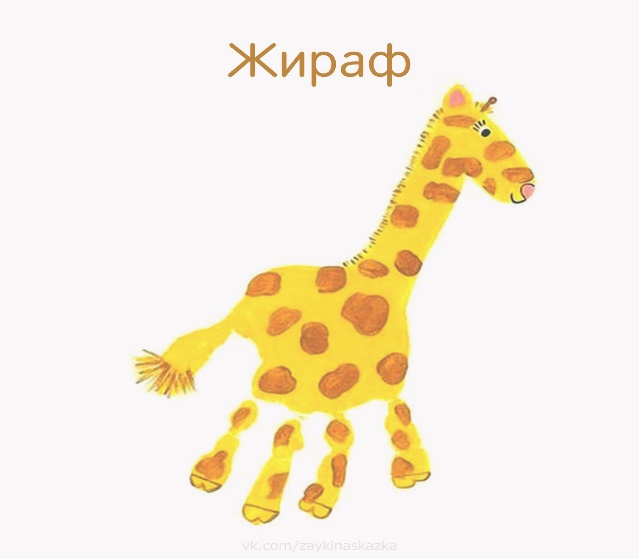 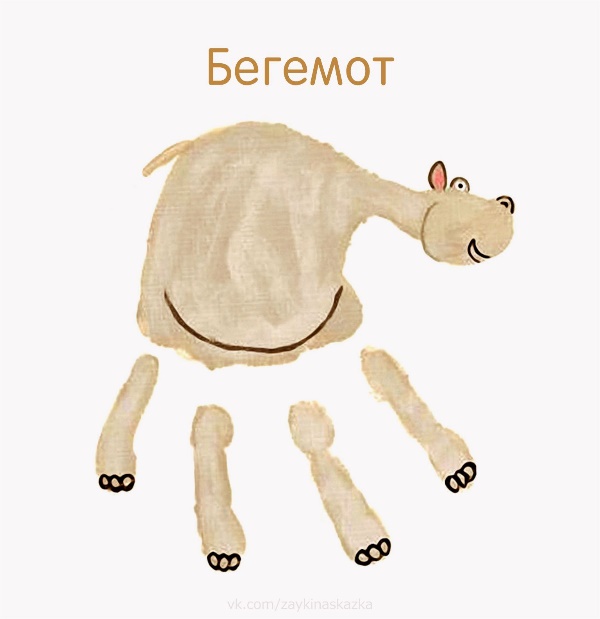 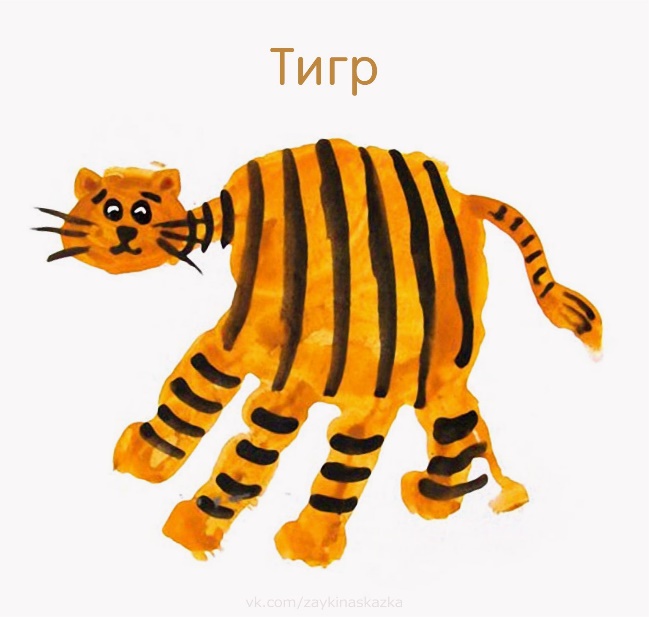 